COUPON REPONSE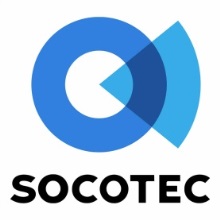 ………………………………………………………………………...POUR VOUS REMERCIER DE VOTRE PRESENCE, UNE REDUCTION DE 10% VOUS SERA ACCORDEE SUR VOTRE Prochaine formation.